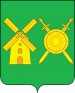 Управление образования администрации  Володарского муниципального районаНижегородской областиПРИКАЗ 28  марта 2019  года                                                                            № _130_Об итогах муниципального конкурса«Ученик года-2019»В соответствии с планом работы Управления образования на 2018-2019 учебный год, в рамках подпрограммы «Одаренные дети» 27 марта 2019 года на базе МАОУ сш № 8 состоялся муниципальный конкурс «Ученик года-2019» для старших школьников. Конкурс направлен на поддержку  одаренных учащихся общеобразовательных организаций района. Участниками конкурса стали представители 11 образовательных организаций  и группы поддержки от школ. По итогам конкурса ПРИКАЗЫВАЮ:Утвердить протоколы заочного этапа, итоговый протокол конкурса ( приложение 1, 2, 3).Наградить победителей, призеров  и лауреатов конкурса Дипломами Управления образования и подарочными сертификатами. Объявить благодарность за подготовку и проведение мероприятия:Жигановой Л.В., заведующему ИДКПаникаровой Е.В., методисту ИДКВласенко Т.Н., методисту ИДКВасильевой И.В., директору МАОУ сш № 8Дементьевой Т.Ю., заместителю директора МАОУ сш № 8Объявить благодарность за подготовку конкурсантов руководителям образовательных организаций.Информационно-диагностическому кабинету:обобщить материалы конкурсантов  в бюллетене.Начальник Управления  образования                                       Н.Г. Соловьева